DANE DOTYCZĄCE ORGANIZATORA ROBÓT PUBLICZNYCH
Pełna nazwa:...........................................................................................................Adres siedziby: ………………………………………………………………….………Miejsce prowadzenia działalności: ……………………………………………..……Telefon/ e-mail: ......................................................................................................NIP ………………..…..…... REGON ………………………….. PKD…………………DANE PRACODAWCY WYZNACZONEGO PRZEZ ORGANIZATORA 
(nie wypełniać w przypadku, gdy wnioskodawca jest Organizatorem)Pełna nazwa:...........................................................................................................Adres siedziby: ………………………………………………………….…….…………Miejsce prowadzenia działalności: ……………………………………………..……Telefon/ e-mail: .......................................................................................................NIP ………………….……... REGON ………………………….. PKD ……….……….INFORMACJE DOTYCZĄCE ORGANIZATORA/PRACODAWCYOsoba upoważniona do kontaktu z Urzędem (imię i nazwisko, stanowisko, nr telefonu):……………………………………………………………………………………………….………Osoba(y) uprawniona(e) do podpisania umowy:  .............................................................................................................................................	(imię i nazwisko)						(stanowisko)       .............................................................................................................................................                (imię i nazwisko)						(stanowisko)Nazwa banku i numer konta: ………………………………………………………………….Forma organizacyjno-prawna prowadzonej działalności: ………………………Forma rozliczenia z Urzędem Skarbowym: ……………………………..…………Wysokość stopy procentowej na ubezpieczenie wypadkowe: ……...…………Liczba zatrudnionych pracowników na dzień złożenia wniosku 
w przeliczeniu na pełny wymiar czasu pracy….........................................................DANE DOTYCZĄCE PLANOWANYCH ROBÓT PUBLICZNYCH Liczba osób bezrobotnych proponowanych do zatrudnienia ……………….… w okresie od ………………………..…...……. do …………………………...…….…
na stanowisku ……………………….………………, kod zawodu1……………….. Rodzaj umowy (znakiem X proszę zaznaczyć wybrany wariant):na okres próbnyna czas określonyna czas nieokreślonyWysokość proponowanego wynagrodzenia brutto: ……………………….……Wnioskowana wysokość refundowanego wynagrodzenia: …………………… +                składki na ubezpieczenia społeczne.Miejsce wykonywania pracy: …………………………………………………………Rodzaj prac (krótka charakterystyka wykonywanych czynności): 
…………………………………...……………………………………………………………….…………….……………………………………………………………………………………………...…
………………………………………………………………………………………………………………………………………………………………………………………………………………………………………………………………………………………………………………………………Po upływie okresu zatrudnienia bezrobotnych w ramach robót publicznych wnioskodawca zobowiązuję się do zatrudnienia  …..……………… osoby(ób), w wymiarze czasu pracy pełnym/niepełnym* na podstawie umowy …………………………………………. na okres: …………………………….……………Jestem świadomy/a odpowiedzialności karnej za złożenie fałszywego oświadczenia 
i oświadczam, iż wszystkie podane przeze mnie dane są zgodne ze stanem faktycznym, 
a załączniki dołączone do wniosku będące kopią oryginalnego dokumentu są zgodne ze stanem faktycznym.                                                                               …………………………………………                                                                                                                            (pieczęć i podpis Organizatora)1 Zgodnie z klasyfikacją zawodów i specjalności http://psz.praca.gov.pl/rynek-pracy/bazy-danych/klasyfikacja-zawodow-i-specjalnosci/*niepotrzebne skreślićDo wniosku należy dołączyć:Kopię dokumentu poświadczającego formę prawną Organizatora/Pracodawcy (np. uchwała powołania, statut);Dokument potwierdzający uprawnienie osoby do reprezentowania jednostki organizacyjnej (np. akt wyboru, mianowania lub powołania, upoważnienie, pełnomocnictwo);Zgłoszenie krajowej oferty pracy (załącznik 1);Oświadczenie (załącznik 2).Beneficjenci pomocy publicznej załączają ponadto: oświadczenie o otrzymaniu innej pomocy publicznej (załącznik nr 3), oświadczenie o wielkości otrzymanej pomocy de minimis (załącznik nr 4) oraz formularz informacji przedstawianych przy ubieganiu się o pomoc de minimis (załącznik nr 5) dostępne na stronie www.zdunskawola.praca.gov.plWYPEŁNIA POWIATOWY URZĄD PRACYOPINIA DORADCY KLIENTA (ocena współpracy, ilość ofert pracy zgłoszonych na wnioskowane stanowisko, ilość osób bezrobotnych zarejestrowanych w PUP spełniających wymagania zgodnie                          z wnioskiem):................................................................................................................................................................................................................................................................................................................................................................................................................................................................................................................................................................................................................................................................................................................................................................................................................................................................................................................................................................................................................................................................................................................................................................................................................................................................................................................................................................................  .............................................................                                                                                                         (podpis i pieczęć pracownika PUP )___________________________________________________________________Decyzja osoby upoważnionej:Wyrażam zgodę* Nie wyrażam zgody* Na organizację robót publicznych dla …………………………..…… osoby(ób) bezrobotnej(ych) z miesięczną refundacją w wysokości ....................................... zł    
oraz składki na ubezpieczenia społeczne od tej kwoty za każdego bezrobotnego na okres …………………………………………..._________________* niepotrzebne skreślićPrzyczyna decyzji odmownej:...........................................................................................................................................................................................................................................................................................................................................................................................................................................................................Zduńska Wola, dn..................................                      ……...…..................................		                                                               (podpis i pieczęć osoby upoważnionej)Załącznik nr 1 Powiatowy Urząd Pracy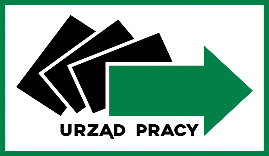  w Zduńskiej Woliul. Getta Żydowskiego 498-220 Zduńska WolaZGŁOSZENIE KRAJOWEJ OFERTY PRACYW przypadku gdy pracodawca krajowy zawarł w zgłoszeniu krajowej oferty pracy wymagania naruszające zasadę równego traktowania w zatrudnieniu,            o której mowa w ustawie, zwane dalej „wymaganiami dyskryminującymi”, lub zgłosił tę ofertę pracy do innego powiatowego urzędu pracy lub powiatowy urząd pracy podejmie decyzję o nieprzyjęciu tej oferty na podstawie art. 36 ust. 5f ustawy, powiatowy urząd pracy powiadamia tego pracodawcę o odmowie przyjęcia krajowej oferty pracy do realizacji.W przypadku braku w zgłoszeniu krajowej oferty pracy danych wymaganych powiatowy urząd pracy niezwłocznie powiadamia pracodawcę krajowego o konieczności uzupełnienia zgłoszenia i w razie potrzeby pomaga pracodawcy w uzupełnieniu zgłoszenia. Nieuzupełnienie przez pracodawcę krajowego zgłoszenia w terminie do 7 dni od dnia powiadomienia powoduje, że oferta pracy nie jest przyjmowana do realizacji przez powiatowy urząd pracy..............................................................                              ………..............................................................................                                                miejscowość, data                                                              czytelny podpis osoby składającej krajową ofertę pracyKlauzula informacyjna dla pracodawców w zakresie ofert pracyZgodnie z art. 13 ust. 1 i 2 ogólnego rozporządzenia o ochronie danych osobowych z dnia 
27 kwietnia 2016 r. (rozporządzenie Parlamentu Europejskiego i Rady UE 2016/679 w sprawie ochrony osób fizycznych w związku z przetwarzaniem danych i w sprawie swobodnego przepływu takich danych oraz uchylenia dyrektywy 95/46/WE, tj. RODO) uprzejmie informujemy, że: Administratorem Pani/Pana danych osobowych jest Powiatowy Urząd Pracy w Zduńskiej Woli z siedzibą przy ul. Getta Żydowskiego 4, 98-220 Zduńska Wola. Mogą się Państwo z nami skontaktować w sposób tradycyjny pisząc na wskazany adres, telefonicznie pod numerem: +048 (43) 823-23-27 lub +048 (43) 823-23-28 oraz elektronicznie za pośrednictwem poczty e-mail kierując wiadomość na adres: sekretariat@zdunskawola.praca.gov.pl. Chcąc zapewnić bezpieczeństwo Państwa danych osobowych Administrator wyznaczył Inspektora Ochrony Danych, z którym można się skontaktować za pośrednictwem poczty elektronicznej pod adresem: iod@zdunskawola.praca.gov.pl.Celem przetwarzania danych, jaki realizuje Administrator jest realizacja składanych ofert pracy. W związku z powyższym Państwa dane osobowe przetwarzane są na podstawie przepisów prawa,                       w rozumieniu art. 6 ust. 1 lit. c) RODO, które określa Ustawa z dnia 20 kwietnia 2004 r. o promocji zatrudnienia i instytucjach rynku pracy oraz Rozporządzenie Ministra Pracy i Polityki Społecznej z dnia            14 maja 2014 r. w sprawie szczegółowych warunków realizacji oraz trybu i sposobów prowadzenia usług rynku pracy.W ramach określonych celów przetwarzania nie występuje profilowanie. Państwa dane będą przetwarzane przez okres niezbędny do realizacji celów przetwarzania danych osobowych, nie dłużej niż wynika to                    z Jednolitego Rzeczowego Wykazu Akt. Jednocześnie informujemy, że Odbiorcami Państwa danych będą podmioty uprawnione na podstawie przepisów prawa oraz podmioty świadczące nadzór nad oprogramowaniem przetwarzającym dane, w tym podmiotom świadczącym obsługę poczty elektronicznej. Dane nie będą transferowane poza Polskę. Podanie danych jest dobrowolne, jednak brak danych uniemożliwia realizacje celu.W związku z przetwarzaniem danych osobowych posiadają Państwo prawo do dostępu oraz sprostowania podanych danych, prawo do żądania usunięcia lub ograniczenia przetwarzania oraz prawo do wniesienia sprzeciwu wobec przetwarzania, a także prawo do przenoszenia danych. Z przedstawionych praw mogą Państwo skorzystać kontaktując się z Administratorem na powyższe dane kontaktowe. W przypadku uznania, że przetwarzanie danych narusza przepisy o ochronie danych osobowych, przysługuje Państwu prawo wniesienia skargi do Prezesa Urzędu Ochrony Danych Osobowych.Załącznik nr 2 OŚWIADCZENIEJestem świadomy odpowiedzialności karnej za złożenie fałszywego oświadczenia 
i oświadczam, że:Zalegam / nie zalegam* z zapłatą wynagrodzeń pracownikom, należnych składek na ubezpieczenie społeczne, ubezpieczenie zdrowotne, Fundusz Pracy, Fundusz Gwarantowanych Świadczeń Pracowniczych oraz innych danin publicznych.Zalegam / nie zalegam* z zapłatą w terminie podatków do Urzędu Skarbowego 
i innych organów podatkowych. Posiadam / nie posiadam* w dniu złożenia wniosku nieuregulowanych zobowiązań wynikających z tytułu zawartych umów cywilnoprawnych. Jestem / nie jestem* beneficjentem pomocy publicznej1 w rozumieniu przepisów ustawy o postępowaniu w sprawach dotyczących pomocy publicznej z dnia 30 kwietnia 2004 r.            (w przypadku odpowiedzi twierdzącej należy wypełnić i dołączyć Załącznik nr 3, 4, 5) .................................................................. (data, podpis i pieczęć Organizatora/Pracodawcy)1 beneficjent pomocy publicznej - należy przez to rozumieć podmiot prowadzący działalność gospodarczą, w tym podmiot prowadzący działalność w zakresie rolnictwa lub rybołówstwa, bez względu na formę organizacyjno-prawną oraz sposób finansowania, który otrzymał pomoc publiczną;* niepotrzebne skreślićKlauzula informacyjna w ramach wniosku o zorganizowanie robót publicznychZgodnie z art. 13 ust. 1 i 2 ogólnego rozporządzenia o ochronie danych osobowych z dnia 27 kwietnia 2016 r. (rozporządzenie Parlamentu Europejskiego i Rady UE 2016/679 w sprawie ochrony osób fizycznych w związku z przetwarzaniem danych i w sprawie swobodnego przepływu takich danych oraz uchylenia dyrektywy 95/46/WE, tj. RODO) uprzejmie informujemy, że:Administratorem Pani/Pana danych osobowych jest Powiatowy Urząd Pracy w Zduńskiej Woli 
z siedzibą  przy ul. Getta Żydowskiego 4, 98-220 Zduńska Wola. Mogą się Państwo z nami skontaktować w sposób tradycyjny pisząc na wskazany adres, telefonicznie pod numerem: +048 (43) 823-23-27 lub +048 (43) 823-23-28 oraz elektronicznie za pośrednictwem poczty e-mail kierując wiadomość na adres: sekretariat@zdunskawola.praca.gov.pl.Chcąc zapewnić bezpieczeństwo Państwa danych osobowych Administrator wyznaczył Inspektora Ochrony Danych, z którym można się skontaktować za pośrednictwem poczty elektronicznej pod adresem iod@zdunskawola.praca.gov.pl Celem przetwarzania danych, jaki realizuje Administrator jest organizacja robót publicznych. 
W związku z powyższym Państwa dane osobowe są przetwarzane  w rozumieniu art. 6 ust. 1 lit. c) oraz e) RODO, na podstawie przepisów prawa, które określa Ustawa z dnia 20 kwietnia 2004 r. o promocji zatrudnienia i instytucjach rynku pracy oraz przepisy innych aktów wykonawczych dotyczących organizacji     i finansowania robót publicznych. W ramach określonego celu nie występuje profilowanie.Państwa dane będą przetwarzane przez okres niezbędny do rozpatrzenia wniosku, zgodnie z przepisami prawa, a następnie przez okres 10 lat, w związku z realizacją obowiązków ciążących na Administratorze. Jednocześnie informujemy, że podanie danych jest dobrowolne, jednak niezbędne do realizacji wyżej określonego celu.Odbiorcami Pani/Pana danych będą podmioty uprawnione na podstawie przepisów prawa oraz podmioty świadczące nadzór nad oprogramowaniem przetwarzającym dane, w tym podmioty świadczące obsługę poczty elektronicznej. Dane nie będą transferowane poza Polskę.W związku z przetwarzaniem danych osobowych posiadają Państwo prawo do dostępu oraz sprostowania podanych danych, prawo do żądania usunięcia lub ograniczenia przetwarzania oraz prawo do wniesienia sprzeciwu wobec przetwarzania, a także prawo do przenoszenia danych. Z przedstawionych praw mogą Państwo skorzystać kontaktując się z Administratorem, zgodnie z powyższymi instrukcjami.W przypadku uznania, że przetwarzanie danych narusza przepisy o ochronie danych osobowych, przysługuję Państwu prawo wniesienia skargi do Prezesa Urzędu Ochrony Danych Osobowych.					DANE DOTYCZĄCE PRACODAWCYDANE DOTYCZĄCE PRACODAWCYDANE DOTYCZĄCE PRACODAWCYDANE DOTYCZĄCE PRACODAWCYDANE DOTYCZĄCE PRACODAWCY1. Nazwa pracodawcy:..........................................................................................................................................................................................................................................................................................................................................1. Nazwa pracodawcy:..........................................................................................................................................................................................................................................................................................................................................2. NIP:   ...........................................................................................................................................2. NIP:   ...........................................................................................................................................2. NIP:   ...........................................................................................................................................1. Nazwa pracodawcy:..........................................................................................................................................................................................................................................................................................................................................1. Nazwa pracodawcy:..........................................................................................................................................................................................................................................................................................................................................3. REGON: ..........................................................................................................................................3. REGON: ..........................................................................................................................................3. REGON: ..........................................................................................................................................4. Adres pracodawcy:miejscowość ........................................................................................ulica .................................................................   nr  ...........................kod pocztowy ......................................................................................gmina ...................................................................................................nr telefonu / faksu ..............................................................................e-mail ..................................................................................................strona internetowa .............................................................................4. Adres pracodawcy:miejscowość ........................................................................................ulica .................................................................   nr  ...........................kod pocztowy ......................................................................................gmina ...................................................................................................nr telefonu / faksu ..............................................................................e-mail ..................................................................................................strona internetowa .............................................................................5. Forma prawna prowadzonej działalności:       osoba fizyczna       spółka .......................................................................................................................       inna  ..........................................................................................................................5. Forma prawna prowadzonej działalności:       osoba fizyczna       spółka .......................................................................................................................       inna  ..........................................................................................................................5. Forma prawna prowadzonej działalności:       osoba fizyczna       spółka .......................................................................................................................       inna  ..........................................................................................................................4. Adres pracodawcy:miejscowość ........................................................................................ulica .................................................................   nr  ...........................kod pocztowy ......................................................................................gmina ...................................................................................................nr telefonu / faksu ..............................................................................e-mail ..................................................................................................strona internetowa .............................................................................4. Adres pracodawcy:miejscowość ........................................................................................ulica .................................................................   nr  ...........................kod pocztowy ......................................................................................gmina ...................................................................................................nr telefonu / faksu ..............................................................................e-mail ..................................................................................................strona internetowa .............................................................................6. Podstawowy rodzaj działalności wg PKD: 6. Podstawowy rodzaj działalności wg PKD: 6. Podstawowy rodzaj działalności wg PKD: 4. Adres pracodawcy:miejscowość ........................................................................................ulica .................................................................   nr  ...........................kod pocztowy ......................................................................................gmina ...................................................................................................nr telefonu / faksu ..............................................................................e-mail ..................................................................................................strona internetowa .............................................................................4. Adres pracodawcy:miejscowość ........................................................................................ulica .................................................................   nr  ...........................kod pocztowy ......................................................................................gmina ...................................................................................................nr telefonu / faksu ..............................................................................e-mail ..................................................................................................strona internetowa .............................................................................7. Liczba zatrudnionych pracowników: 7. Liczba zatrudnionych pracowników: 7. Liczba zatrudnionych pracowników: 8. Dane osoby wskazanej przez pracodawcę do kontaktów:imię i nazwisko ………………...............………………................…telefon .................................................................................................e-mail ...................................................................................................preferowana forma kontaktu:   osobiście  /  telefon   /  e-mail  inny ...................................................................................................... 8. Dane osoby wskazanej przez pracodawcę do kontaktów:imię i nazwisko ………………...............………………................…telefon .................................................................................................e-mail ...................................................................................................preferowana forma kontaktu:   osobiście  /  telefon   /  e-mail  inny ...................................................................................................... 9. Informacja pracodawcy:        nie zostałem /        zostałem  ukarany lub skazany prawomocnym wyrokiem                   za naruszenie przepisów prawa pracy w okresie do 365 dni przed dniem zgłoszenia oferty pracy  lub         nie jestem  /          jestem objęty postępowaniem w tej sprawie,       nie jestem  /          jestem agencją zatrudnienia zgłaszającą ofertę pracy tymczasowej. Nr KRAZ ...................................................................................................9. Informacja pracodawcy:        nie zostałem /        zostałem  ukarany lub skazany prawomocnym wyrokiem                   za naruszenie przepisów prawa pracy w okresie do 365 dni przed dniem zgłoszenia oferty pracy  lub         nie jestem  /          jestem objęty postępowaniem w tej sprawie,       nie jestem  /          jestem agencją zatrudnienia zgłaszającą ofertę pracy tymczasowej. Nr KRAZ ...................................................................................................9. Informacja pracodawcy:        nie zostałem /        zostałem  ukarany lub skazany prawomocnym wyrokiem                   za naruszenie przepisów prawa pracy w okresie do 365 dni przed dniem zgłoszenia oferty pracy  lub         nie jestem  /          jestem objęty postępowaniem w tej sprawie,       nie jestem  /          jestem agencją zatrudnienia zgłaszającą ofertę pracy tymczasowej. Nr KRAZ ...................................................................................................DANE DOTYCZĄCE ZGŁASZANEGO STANOWISKA PRACYDANE DOTYCZĄCE ZGŁASZANEGO STANOWISKA PRACYDANE DOTYCZĄCE ZGŁASZANEGO STANOWISKA PRACYDANE DOTYCZĄCE ZGŁASZANEGO STANOWISKA PRACYDANE DOTYCZĄCE ZGŁASZANEGO STANOWISKA PRACY10. Nazwa i kod zawodu:.............................................................................................................10. Nazwa i kod zawodu:.............................................................................................................11. Nazwa stanowiska:…………………………………..........................................................................................................................................................................................................................................11. Nazwa stanowiska:…………………………………..........................................................................................................................................................................................................................................11. Nazwa stanowiska:…………………………………..........................................................................................................................................................................................................................................12. Liczba wolnych miejsc pracy:                                    w tym dla osób niepełnosprawnych:                       12. Liczba wolnych miejsc pracy:                                    w tym dla osób niepełnosprawnych:                       13. Liczba osób, która ma zostać skierowana do pracodawcy krajowego:  13. Liczba osób, która ma zostać skierowana do pracodawcy krajowego:  13. Liczba osób, która ma zostać skierowana do pracodawcy krajowego:   14. Ogólny zakres obowiązków:............................................................................................................................................................................................................................................................................................................................................................................................................................................................................................................................................................................................................................................................................................................................................................................................................................................................................................................................................................................................................................................................................ 14. Ogólny zakres obowiązków:............................................................................................................................................................................................................................................................................................................................................................................................................................................................................................................................................................................................................................................................................................................................................................................................................................................................................................................................................................................................................................................................................ 14. Ogólny zakres obowiązków:............................................................................................................................................................................................................................................................................................................................................................................................................................................................................................................................................................................................................................................................................................................................................................................................................................................................................................................................................................................................................................................................................ 14. Ogólny zakres obowiązków:............................................................................................................................................................................................................................................................................................................................................................................................................................................................................................................................................................................................................................................................................................................................................................................................................................................................................................................................................................................................................................................................................ 14. Ogólny zakres obowiązków:............................................................................................................................................................................................................................................................................................................................................................................................................................................................................................................................................................................................................................................................................................................................................................................................................................................................................................................................................................................................................................................................................15. Miejsce wykonywania pracy:……………………………………………………………………………………………………….........................16. Rodzaj umowy:        na czas nieokreślony        na czas określony        okres próbny        umowa zlecenie          inna (jaka?) ..........................................................16. Rodzaj umowy:        na czas nieokreślony        na czas określony        okres próbny        umowa zlecenie          inna (jaka?) ..........................................................17. System i rozkład czasu pracy:       jedna zmiana       dwie zmiany       trzy zmiany       ruch ciągły       inny (jaki?) .........................................................18. System wynagradzania:      czasowy ze stawką miesięczną      czasowy ze stawką godzinową      akordowy      prowizyjny      inny (jaki?).................................................................19. Data rozpoczęcia pracy:.............................................................21. Wymiar czasu pracy: (np. pełny, 1/2 etatu,  w przypadku umowy cywilnoprawnej określić liczbę godzin w miesiącu lub tygodniu)..........................................................21. Wymiar czasu pracy: (np. pełny, 1/2 etatu,  w przypadku umowy cywilnoprawnej określić liczbę godzin w miesiącu lub tygodniu)..........................................................22. Godziny pracy:..........................................................24. Czy oferta jest ofertą pracy tymczasowej w rozumieniu art. 19g ustawy? (wypełniają agencje zatrudnienia )  Art. 19g. W dokumentach, ogłoszeniach i ofertach agencja zatrudnienia jest obowiązana umieszczać numer wpisu                    do rejestru, a ogłaszane oferty pracy                      do wykonywania pracy tymczasowej oznacza się jako „oferty pracy tymczasowej”.              TAK   /          NIE20. Okres zatrudnienia:.............................................................21. Wymiar czasu pracy: (np. pełny, 1/2 etatu,  w przypadku umowy cywilnoprawnej określić liczbę godzin w miesiącu lub tygodniu)..........................................................21. Wymiar czasu pracy: (np. pełny, 1/2 etatu,  w przypadku umowy cywilnoprawnej określić liczbę godzin w miesiącu lub tygodniu)..........................................................23. Wysokość wynagrodzenia: (brutto)…………………………………......24. Czy oferta jest ofertą pracy tymczasowej w rozumieniu art. 19g ustawy? (wypełniają agencje zatrudnienia )  Art. 19g. W dokumentach, ogłoszeniach i ofertach agencja zatrudnienia jest obowiązana umieszczać numer wpisu                    do rejestru, a ogłaszane oferty pracy                      do wykonywania pracy tymczasowej oznacza się jako „oferty pracy tymczasowej”.              TAK   /          NIEOCZEKIWANIA PRACODAWCY WOBEC KANDYDATÓW DO PRACYOCZEKIWANIA PRACODAWCY WOBEC KANDYDATÓW DO PRACY25. Poziom wykształcenia:        bez znaczenia        podstawowe   /         gimnazjalne        zasadnicze zawodowe        średnie ogólnokształcące  /         średnie zawodowe     wyższe (w tym licencjat)kierunek / specjalność: .....................................................................................26. Umiejętności:…………...............................................................................................................................................................................................................................................................................................................................................................................................................................................................................................................................................................................................................................................................27. Doświadczenie zawodowe: ( zawód - staż)……………………………………………………………………....……..……............................................................................................................................................................................................................................................................28. Uprawnienia:.........................................................................................................................................................................................................................................................................................................................................................................................................29. Znajomość języków obcych:  (nazwa języka / poziom znajomości).............................……………………………………...........................……..................................................................................................................................................................................................................................................................30. Szczególne zainteresowanie zatrudnieniem kandydatów z państw EOG:         NIE                       TAK  (z których) ...............................................................................................................................................................................................................................INFORMACJE DOTYCZĄCE POSTĘPOWANIA Z OFERTĄINFORMACJE DOTYCZĄCE POSTĘPOWANIA Z OFERTĄ31. Okres aktualności oferty:............................................................................................................................32. Częstotliwość kontaktów z osobą wskazaną przez pracodawcę:.................................................................................................................................33. Czy oferta jest w tym samym czasie zgłoszona do innego powiatowego urzędu pracy na terenie kraju:                                 TAK   /             NIEPracodawca posiada możliwość zgłoszenia oferty wyłącznie do jednego urzędu pracy właściwego ze względu na siedzibę pracodawcy lub miejsce wykonywania pracy lub innego wybranego przez siebie urzędu.34. Forma upowszechnienia ofer ty pracy:        zawiera dane umożliwiające identyfikację pracodawcy (oferta otwarta)        nie zawiera danych umożliwiających identyfikację pracodawcy (oferta zamknięta)35. Czy upowszechnić ofertę pracy do innych PUP :                                             NIE                       TAK (których) ....................................................................................................................................................................................................................36. Upowszechnienie oferty w wybranych krajach EOG:  (w przypadku odpowiedzi twierdzącej wypełnić załącznik nr 1)         NIE                       TAK (których) ...............................................................................................................................................................................................................................INFORMACJE DODATKOWEINFORMACJE DODATKOWE37. Czy oferta jest złożona w celu uzyskania informacji starosty ?                                         TAK   /            NIE38. Czy pracodawca wyraża zgodę na kierowanie kandydatów? ( Zaznaczyć w przypadku odpowiedzi twierdzącej w pkt.37)                              TAK     /             NIE39.Pracodawca oczekuje organizacji giełdy pracy / pomocy w doborze kandydatów?                               TAK  /               NIE40. Pracodawca oczekuje informacji o liczbie osób zarejestrowanych spełniających jego oczekiwania:         TAK  /             NIE41. Opis czynników niebezpiecznych, szkodliwych dla zdrowia lub czynników uciążliwych i innych wynikających ze sposobu wykonywania pracy:Fizyczne  ………………………………………………...................................................................................................................................................…………....Pyły ………………………………….........................................................................................................................................………...............…………………...Chemiczne ………………………...........................................................................................................................................……………………………............…Biologiczne ……………………………………………………………...............................................................................................................................................Inne, w tym niebezpieczne …….........................................................................................................................................………………………………….............41. Opis czynników niebezpiecznych, szkodliwych dla zdrowia lub czynników uciążliwych i innych wynikających ze sposobu wykonywania pracy:Fizyczne  ………………………………………………...................................................................................................................................................…………....Pyły ………………………………….........................................................................................................................................………...............…………………...Chemiczne ………………………...........................................................................................................................................……………………………............…Biologiczne ……………………………………………………………...............................................................................................................................................Inne, w tym niebezpieczne …….........................................................................................................................................………………………………….............